ГЛАВАМ АДМИНИСТРАЦИЙ МУНИЦИПАЛЬНЫХ РАЙОНОВ И МЭРАМ ГОРОДСКИХ ОКРУГОВ ЧЕЧЕНСКОЙ РЕСПУБЛИКИУправление Федеральной службы государственной регистрации, кадастра и картографии по Чеченской Республике просит Вас рассмотреть вопрос о публикации в средствах массовой информации периодическом издании (районная газета) статью посвященную изменениям в учетно-регистрационной системе, а также на сайте администрации.О проведенной публикации просим сообщить с указанием ссылки в срок до 01.05.2024г.Приложение: на 2 листах.С уважением,	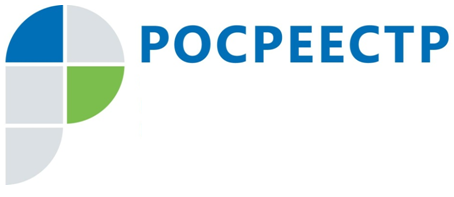 #РосреестрКак и для чего согласовывать границы земельного участкаКак рассказали в Управлении Росреестра по Чеченской Республике отсутствие уточненных границ чаще всего становится причиной конфликтов и споров между правообладателями смежных земельных участков. Согласно действующему законодательству, установление границ земельного участка не является обязательной процедурой. Но в то же время уточнение границ позволяет избежать земельных споров между владельцами смежных участков.«Согласование границ является неотъемлемой частью кадастровых работ, для проведения которых правообладателю земельного участка необходимо обратиться к кадастровому инженеру. Для соблюдения порядка согласования местоположения границ земельных участков необходимо привлечь собственников всех смежных участков», - рассказал начальник отдела госземнадзора Управления Росреестра по Чеченской Республике Магомед Казаев.Порядок согласования границ земельных участков установлен статьей 39 Федерального закона от 24.07.2007 № 221-ФЗ «О кадастровой деятельности». Кадастровый инженер направляет собственникам извещения о проведении собрания о согласовании местоположения границ на почтовый или электронный адрес. Также допускается согласование в индивидуальном порядке. Кроме того, в случае, если в ЕГРН отсутствуют сведения об адресе электронной почты или о почтовом адресе любого из заинтересованных лиц или извещение о проведении собрания о согласовании местоположения границ невозможно вручить заинтересованному лицу, данное извещение может быть опубликовано в официальных источниках информации местного значения (районная или городская газета).Результатом проведенной процедуры согласования является акт согласования границ, подписанный каждым из правообладателей смежных участков. Если стороны не могут договориться, то потребуется обратиться в судебные органы. В дальнейшем, на основании решения суда и поданного собственником заявления, несмотря на имеющиеся ранее возражения соседей, орган регистрации прав вправе внести в ЕГРН сведения о границах земельного участка.Справочно: Стоит отметить, если границы соседнего участка уже установлены, то согласование не требуется. Границы такого земельного участка будут установлены с учетом сведений о местоположении границ данного земельного участка.Заместитель руководителя Управления Росреестра по Чеченской РеспубликеА.Л. ШаиповФЕДЕРАЛЬНАЯ СЛУЖБА ГОСУДАРСТВЕННОЙ РЕГИСТРАЦИИ, КАДАСТРА И КАРТОГРАФИИ(РОСРЕЕСТР)Управление Федеральной службы государственной регистрации, кадастра и картографии по Чеченской Республике (Управление Росреестра по Чеченской Республике)ЗАМЕСТИТЕЛЬ РУКОВОДИТЕЛЯул. Моздокская, 35, г. Грозный, 364020                                     тел.: (8712) 22-31-29, факс: (8712) 22-22-89e-mail.: 20_upr@rosreestr.ru, http://www.rosreestr.gov.ru                              А.Л. Шаипов